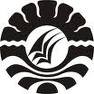 SKRIPSIPENINGKATAN PERILAKU SOSIAL EMOSIONAL MELALUI METODEBERMAIN ROLE PLAYING DI TAMAN KANAK-KANAK PGRISAKINAH BOJO BARU KECAMATAN MALLUSETASIKABUPATEN BARRUKUMALASARI YUSUFPROGRAM STUDI PENDIDIKAN GURU PENDIDIKAN ANAK USIA DINIFAKULTAS ILMU PENDIDIKANUNIVERSITAS NEGERI MAKASSAR2012PENINGKATAN PERILAKU SOSIAL EMOSIONAL MELALUI METODE BERMAIN ROLE PLAYING DI TAMAN KANAK-KANAK PGRISAKINAH BOJO BARU KECAMATAN MALLUSETASIKABUPATEN BARRUSKRIPSIDiajukan untuk Memenuhi Sebagian Persyaratan Guna Memperoleh Gelar Sarjana Pendidikan  pada Program Studi Pendidikan Guru Pendidikan Anak Usia DiniStrata Satu Fakultas Ilmu PendidikanUniversitas Negeri MakassarOleh :KUMALASARI YUSUF084 924 226PROGRAM STUDI PENDIDIKAN GURU PENDIDIKAN ANAK USIA DINIFAKULTAS ILMU PENDIDIKANUNIVERSITAS NEGERI MAKASSAR2012KEMENTERIAN PENDIDIKAN DAN KEBUDAYAANUNIVERSITAS NEGERI MAKASSARFAKULTAS ILMU PENDIDIKANPROGRAM STUDI PENDIDIKAN GURU PENDIDIKAN ANAK USIA DINIAlamat : Kampus UNM Jl. Tamalate I Makassar                          Telepon : 0411.883076 – 0411.884457                         Laman: www.unm.ac.idP E R S E T U J U A N   P E M B I M B I N GSkripsi dengan Judul : “Peningkatan Prilaku Sosial Emosional Melalui Metode Bermain Role Playing Di  Taman Kanak-kanak PGRI Sakinah  Bojo Baru Kecamatan Mallusetasi Kab. Barru ”.Atas nama :Nama		:  Kumalasari YusufNIM		:  084 924 226Program Studi :  Pendidikan Guru Pendidikan Anak Usia DiniFakultas	:  Ilmu PendidikanSetelah diperiksa dan diteliti, dan dipertahankan di depan panitia ujian pada hari Jum’at, 30 Nopember 2012, telah dinyatakan lulus.                   Makassar,         Nopember  2012MengetahuiKetua Prodi PGPAUD FIP UNMDra. Sri Sofiani, M.Pd.NIP. 19530202 198010 2 001KEMENTERIAN PENDIDIKAN DAN KEBUDAYAANUNIVERSITAS NEGERI MAKASSARFAKULTAS ILMU PENDIDIKANPROGRAM STUDI PENDIDIKAN GURU PENDIDIKAN ANAK USIA DINI     Alamat : Kampus UNM Jl. Tamalate I Makassar  Telepon : 0411.883076 – 0411.8844PENGESAHAN UJIAN SKRIPSISkripsi diterima oleh Panitia Ujian Skripsi Fakultas Ilmu Pendidikan Universitas Negeri Makassar dengan SK Dekan Nomor 7522/UN36.4/PP/2012, tanggal 13 Nopember 2012 untuk memenuhi sebagian persyaratan guna memperoleh gelar Sarjana Pendidikan pada          Program Studi Pendidikan Guru Pendidikan Anak Usia Dini Pada hari Jum’at  tanggal, 30 Nopember 2012.Disyahkan oleh,An. DekanP.D. Bidang Akademik FIP UNM,Drs. M. Ali Latif Amri, M.Pd.NIP.  19611231 198702 1 045Panitia Ujian : Ketua	      : Drs. M. Ali Latif Amri, M.pd    ( ………………………… )Sekretaris	      : Dra. Sri Sofiani, M.Pd               ( …………………………. )Pembimbing I	: Dra. Hj. Sumartini, M.Pd          ( .………………………..... )Pembimbing II  	: Arifin Manggau, S.Pd, M.Pd     ( ………………………..... )Penguji I	      : Syamsuardi, S.Pd, M.Pd            ( .……….………………... )Penguji II	      :  Ponijo S.Pd, M.Pd                     ( .……………..………….. )KEMENTERIAN PENDIDIKAN DAN KEBUDAYAANUNIVERSITAS NEGERI MAKASSARFAKULTAS ILMU PENDIDIKANPROGRAM STUDI PENDIDIKAN GURU PENDIDIKAN ANAK USIA DINIAlamat : Kampus UNM Jl. Tamalate I Makassar                           Telepon : 0411.883076 – 0411.884457                           Laman: www.unm.ac.idPERNYATAAN KEASLIAN SKRIPSISaya yang bertanda tangan dibawah : 	Nama		:  Kumalasari Yusuf	NIM		:  084 924 226	Jurusan	:  Program Studi Pendidikan Anak Usia DiniJudul	 : Peningkatan Prilaku Sosial Emosional Melalui Metode Bermain Role Playing Di taman Kanak-Kanak PGRI Sakinah Bojo Baru. Kecamatan Mallusetasi Kab. Barru. Menyatakan dengan sebenarnya bahwa Skripsi yang saya tulis ini benar merupakan hasil karya saya sendiri dan bukan merupakan pengambilalihan tulisan atau pikiran orang lain yang saya akui sebagai hasil tulisan atau pikiran sendiri.Apabila  dikemudian  hari terbukti atau dapat dibuktikan bahwa skripsi ini hasil jiplakan atau mengandung  unsur plagiat, maka saya bersedia menerima sanksi atas perbuatan tersebut sesuai ketentuan yang berlaku.   Makassar,  September 2012Yang Membuat Pernyataan,KUMALASARI YUSUFNIM : 084 924 226M O T T O“ Setiap Orang mempunyai hak untuk menjadi Pintar,bukan untuk menjadi bodoh, apalagi untuk  dibodoh-bodohi” Kuperuntukkan Karya sederhana ini untuk mereka yang kukasihi dan menyayangiku. Ayahanda dan Ibunda terkasih serta saudara dan temanYang senantiasa memberi doa dan kasih sayangnya kepadaku.ABSTRAK KUMALASARI YUSUF, 2012. Peningkatan Perilaku Sosial Emosional Melalui Metode Bermain Role Playing di Taman Kanak-kanak PGRI Sakinah Bojo Baru.  kecamatan Mallusetasi Kab Barru. Skripsi. Dibimbing oleh Dra. Hj. Sumartini, M.Pd dan Arifin Manggau, S.Pd.M.Pd Pendidikan Guru Pendidikan Anak Usia Dini. Fakultas Ilmu Pendidikan. Universitas Negeri Makassar.Penelitian ini membahas tentang Peningkatkan Perilaku Sosial Emosional Anak Melalui Metode Bermain Role Playing di Taman Kanak-kanak PGRI Sakinah Bojo Baru Kabupatan Barru. Masalah dalam penelitian yaitu bagaimana Peningkatkan Perilaku Sosial Emosional Anak Melalui Metode Bemain Role Playing di Taman Kanak-kanak PGRI Sakinah Bojo Baru Kabupaten Barru? Berdasarkan itu, penelitian ini bertujuan untuk mengetahui peningkatan perilaku sosial emosional melalui metode bermain role playing di Taman Kanak-Kanak PGRI Sakinah Bojo Baru Kabupaten Barru. Pendekatan yang digunakan dalam penelitian ini adalah pendekatan kualitatif, jenis penelitian ini adalah tindakan kelas (PTK). Penelitian ini adalah penelitian tindakan kelas (Classroom action research). Tindakan yang diberikan berupa penerapan metode bermain role playing dalam meningkatkan perilaku sosial emosional pada anak di Taman Kanak-Kanak. Subyek penelitiannya yaitu 10 orang anak kelompok B2 dan 1 orang guru. Teknik pengambilan data melalui observasi, dokumentasi dan hasil diolah secara kualitatif. Hasil yang diperoleh dari penelitian adalah bahwa melalui metode bermain role playing dapat meningkatkan perilaku sosial emosional pada anak di Taman Kanak-kanak PGRI Sakinah Bojo Baru Kabupaten Barru. Hal ini terlihat dari peningkatan perilaku perilaku sosial emosional anak. Pada siklus I tidak semua anak mampu melaksanakan semua jenis kegiatan, kegiatan-kegiatan tersebut berada pada kategori kurang, kegiatan-kegiatan tersebut adalah anak mau bermain dengan teman tanpa saling menggangu, anak berbicara baik dan sopan (tidak marah atau membentak-bentak). Dan pada siklus II berada pada pada kategori baik dan cukup, karena sebagian besar anak sudah mampu berperilaku sosial emosional yang baik.PRAKATA 	Alhamdulillah penulis memanjatkan puji syukur kehadirat Allah SWT, atas rahmat dan hidayah-Nya kepada penulis. Shalawat dan salam semoga tercurah pada junjungan Nabiullah Muhammad SAW, beserta keluarga dan para sahabat yang telah memberi petunjuk menuju jalan cahaya untuk mencapai ridhonya. Kerja keras dan tawakkal mengiringi langkah penulis dalam menyusun skripsi ini dan suatu kesyukuran saat skirpsi ini rampung, walaupun dalam bentuk sederhana sebagai persyaratan dalam menyelesaikan studi di tingkat stara satu (S1) denagan gelar Sarjana Pendidikan (S.Pd) Program Studi PG PAUD Fakultas Ilmu Pendidikan Universitas Negeri Makassar. 	Penulis mengucapkan terima kasih dengan segala kerendahan hati dan rasa hormat kepada Ibu Dra. Hj. Sumartini, M. Pd dan Bapak Arifin Manggau, S.Pd M.Pd selaku dosen pembimbing yang telah sudi meluangkan waktunya memberikan saran, arahan dan bimbingan kepada penulis selama penyusunan skripsi.	Penulis menyadari bahwa selesainya skripsi ini berkat banyak pihak yang telah memberikan dorongan, dukungan dan bantuan baik moril maupun materi. Oleh karena itu dengan penuh kerendahan hati diucapkan terima kasih banyak kepada:Prof. Dr. H. Arismunandar, M.Pd., selaku Rektor Universitas Negeri Makassar, yang telah memberi peluang untuk mengikuti proses perkuliahan pada program studi Pendidikan guru Pendidikan Anak usia Dini (PGPAUD) Fakultas Ilmu Pendidikan UNM.Prof. Dr. Ismail Tolla M.Pd., selaku Dekan; Drs. M. Ali Latif Amri, M.Pd sebagai PD.I; Drs. Andi Mappincara M. Pd sebagai PD.II; dan Drs. Muh. Faisal, M.Pd. sebagai PD. III Fakultas Ilmu Pendidikan Universitas Negeri Makassar, yang telah memberikan layanan akademik, administrasi dan kemahasiswaan selama proses pendidikan dan penyelesaian studi.Dra. Sri Sofiani, M. Pd selaku ketua Program Studi PGPAUD, atas bimbingan dan arahannya selama dalam menyelesaikan studi.Arifin Manggau, S.Pd, M.Pd sebagai sekretaris Prodi PGPAUD Fakultas Ilmu Pendidikan  Universitas Negeri Makassar, yang senantiasa membantu penulis dalam menyelesaikan studi.Segenap Bapak dan Ibu Dosen PGPAUD Fakultas Ilmu Pendidikan Universitas Negeri Makassar yang telah memberikan bekal pengetahuan yang amat berguna bagi penulis selama menuntut ilmu.Kedua almarhum orang tua tercinta Muh. Yusuf, ST. Aminah. Yusuf  beserta kakak-kakakku tersayang, Muh. Nahrus Yusuf, Muh. Yudhan Yusuf , Muhiddin Yusuf dan Muhlis Yusuf  beserta seluruh keluarga yang dengan sabar mendukung dan penuh keikhlasan memotivasi baik secara moril maupun materi hingga selesainya studi penulis.Kepala Sekolah, Guru, seta Staf di Lingkungan Taman Kanak-kanak PGRI Sakinah yang telah memberikan bantuan dan izin kepada penulis untuk melaksanakan penelitian di Taman Kanak-kanak asuhannya sehingga penulis memperoleh data yang diperlukan.Seluruh rekan mahasiswa Program Studi PGPAUD Fakultas Ilmu Pendidikan Universitas Makassar, serta sahabata-sahabatku  yang yang telah memberikan dukungan dan bantuan kepada penulis.	Tiada kata paling berharga kupersembahkan kepada semuanya kecuali ucapan terima kasih dan doa semoga kita selalu berada dalam lindungan-Nya serta seluruh pihak yang telah mendukung penulis dengan harapan agar skripsi ini dapat berguna bagi pihak fakultas dan pembaca serta senantiasa diberikan dan ditunjukkan segala sesuatu yang terbaik. Amien. Barru, September 2012PenulisDAFTAR ISI     HalamanHALAMAN JUDUL  …………………………………………………………………     iHALAMAN PERSETUJUAN PEMBIMBING  ……………………………………..     iiHALAMAN PENGESAHAN UJIAN SKRIPSI  	   iii   PERNYATAAN KEASLIAN SKRIPSI  …………………………………………….     ivMOTTO  ………………………………………………………………………………    vABSTRAK  …………………………………………………………………………...    viPRAKATA  …………………………………………………………………………..    viiDAFTAR ISI  …………………………………………………………………………   ix  DAFTAR GAMBAR  …………………………………………………………………   xiDAFTAR LAMPIRAN  ………………………………………………………………   xiiBAB I		PENDAHULUAN …………………………………………………………    1Latar belakang masalah ………………………………………………..    1Rumusan masalah ……………………………………………………..     6Tujuan penelitian ………………………………………………………    6Manfaat penelitian ……………………………………………………...   7BAB II		KAJIAN PUSTAKA, KERANGKA FIKIR, DAN HIPOTESIS TINDAKANKajian pustaka ………………………………………………………….   8Kerangka pikir …………………………………………………………  28Hipotesis tindakan ……………………………………………………..  31BAB III	METODE PENELITIAN …………………………………………………   32Pendekatan dan jenis ………………………………………………….   32Fokus penelitian ………………………………………………………    33Setting dan subjek penelitian …………………………………………    34Rancangan tindakan (persiapan,pelaksanaan, observasi, evaluasi, dan    refleksi) ………………………………………………………………..  34Tehnik dan prosedur pengumpulan data ………………………………  41Tehnik analisis data dan standar pencapaian ………………………….  42BAB IV	HASIL PENELITIAN DAN PEMBAHASAN ………………………….    44Gambaran Umum Lokasi Penelitian …………………………………    44Hasil Penelitian ……………………………………………………….   44Pembahasan ……………………………………………………………  80BAB V	KESIMPULAN DAN SARAN …………………………………………..    86Kesimpulan ……………………………………………………………  86Saran-saran ……………………………………………………………   86DAFTAR PUSTAKA …………………………………………………………………  88LAMPIRAN-LAMPIRAN ……………………………………………………………  90DAFTAR  RIWAYAT  HIDUP DAFTAR GAMBARNomor	Judul gambar						       HalamanGambar 2.1	Bagan Kerangka Pikir ……………………………………………..         30Gambar 3.1	Bagan Prosedur Penelitian …………………………………………        35Gambar 4.1	Rekapitulasi Lembar  Observasi Metode Bermain Role Playing	Siklus I Pertemuan I ……………………………………………….        49Gambar 4.2	Rekapitulasi Lembar  Observasi Metode Bermain Role Playing		Siklus I Pertemuan II ……………………………………………….       55Gambar 4.3	Rekapitulasi Lembar  Observasi Metode Bermain Role Playing	Siklus II  Pertemuan I ……………………………………………..      65Gambar 4.4	Rekapitulasi Lembar  Observasi Metode Bermain Role Playing	Siklus II  Pertemuan II ……………………………………………...     72Gambar 4.5	Rekapitulasi Peningkatan Metode Bermain Role Playing	Siklus I ……………………………………………………………….     78Gambar 4.4	Rekapitulasi Peningkatan Metode Bermain Role Playing	Siklus II ……………………………………………………………...     79DAFTAR LAMPIRANNomor	Judul Lampiran						       HalamanLampiran I     Lembar Observasi aktivitas untuk anak 	 95Lampiran II     Lembar Observasi Guru 	 96Lampiran III	Lembar Observasi Untuk Kegiatan Guru  …………………………...    99Format Observasi Metode Bermain Role Playing Anak Pertemuan I Siklus  I dan II, Siklus II Pertemuan I dan II………………………………  106Lampiran IV	Dokumentasi Penelitian ………………………………………………. 115Lampiran V	Surat Izin Penelitian ………………………………………………….. 117                        Daftar Riwayat HidupPembimbing IPembimbing IIPembimbing IIDra. Hj. Sumartini, M.Pd.Arifin Manggau, S.Pd. M.Pd.Arifin Manggau, S.Pd. M.Pd.NIP. 194928 197803 02 002NIP. 19740402 200604 1 001 